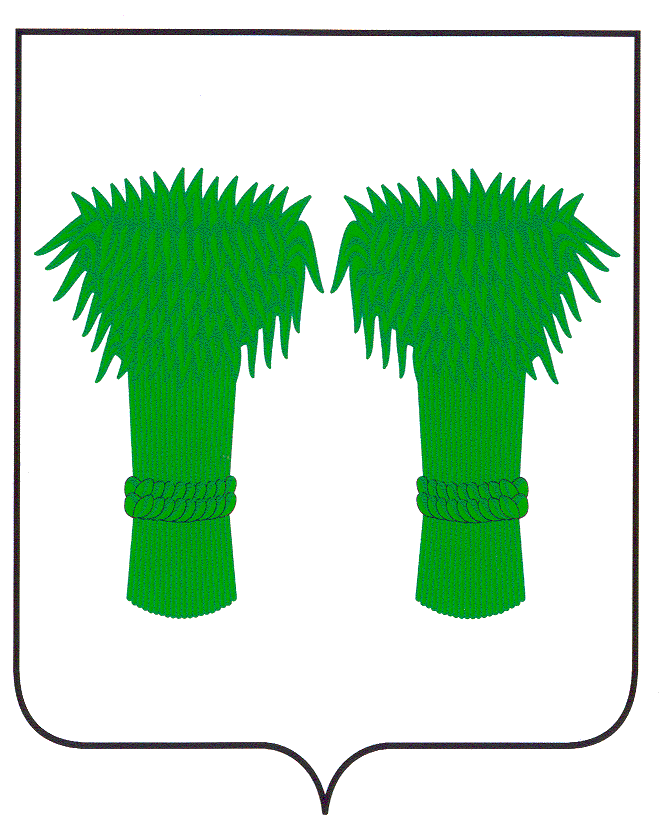  МУНИЦИПАЛЬНЫЙ  ВЕСТНИК                                       информационный бюллетень                                 Официальное издание районного Собрания депутатов и                               администрации Кадыйского муниципального районаРОССИЙСКАЯ   ФЕДЕРАЦИЯКОСТРОМСКАЯ   ОБЛАСТЬ	АДМИНИСТРАЦИЯ КАДЫЙСКОГО МУНИЦИПАЛЬНОГО РАЙОНАП О С Т А Н О В Л Е Н И Е« 14 »    апреля   2017 г.                                                                                                                                                        №  94  О  проведении конкурса по благоустройству родников «Живи родник!»на территории Кадыйского района          В целях  восстановления  и  охраны   родников от истощения  и загрязнения, поддержания  их в  надлежащем  состоянии,  воспитания  бережного   отношения к  природе,      постановляю:1. Объявить  в 2017 году  проведение конкурса по благоустройству родников на территории Кадыйского района.2.Утвердить положение о проведении конкурса по благоустройству родников «Живи родник» (Приложение).3. Расходы  на награждение  победителей  конкурса провести за  счет средств муниципального бюджета (платежей поступивших по  негативному  воздействию  на  окружающую среду в 2017 году).4. Контроль за выполнением  настоящего  постановления  возложить  на первого заместителя главы  администрации Кадыйского  района  Смирнова А.Н.5. Постановление  вступает  в силу  со дня  подписания  и  подлежит официальному  опубликованию.Глава администрацииКадыйского муниципального района    В.В.Зайцев                                     Приложение                                                                                 к постановлению  администрации                                                                                 Кадыйского муниципального района                                                                                 от «14»  апреля  2017 года   № 94         ПОЛОЖЕНИЕо проведении конкурса  по благоустройству   родников «Живи родник» на  территории  Кадыйского  района.1.ОБЩИЕ ПОЛОЖЕНИЯ Конкурс проводится  администрацией  Кадыйского  муниципального  района.Информация о проведении конкурса размещается в средствах массовой информации.Финансирование конкурса  проводится за  счет  средств  муниципального бюджета, предусмотренных на охрану окружающей среды.2.ЦЕЛЬ КОНКУРСА     Воспитание бережного  отношения к природе, благоустройство  имеющихся и выявление  новых  родников. Повышение  значения  родников  в  обеспечении населения чистой  питьевой  водой. 3.УЧАСТНИКИ КОНКУРСА         К  участию  в конкурсе  приглашаются  коллективы  предприятий, учреждений и организаций независимо  от форм  собственности, образовательные  учреждения, предприниматели и  население.4.УСЛОВИЯ  КОНКУРСА  Конкурс   благоустройства родников  на  территории Кадыйского муниципального района   проводится  с   1 мая по 15 сентября  2017 года.Срок  представления   конкурсных  материалов   до 15 сентября 2017 года.Текстовые  материалы  должны содержать  следующие  данные:-название родника;-адрес и положение родника  на  местности;-форма  благоустройства;-режим водотока;-данные  анализа воды.Конкурсные материалы (формат А4), указанные выше, подаются в администрацию Кадыйского муниципального района по адресу: п. Кадый, ул. Центральная, д.3, каб. № 3, тел.  3-40-02.5.КРИТЕРИИИ ОЦЕНКИ  БЛАГОУСТРОЙСТВА- оборудование  каптажа;- установка  сруба, трубы, навеса;- наличие и обустройство  подхода;- наличие  скамеек, аншлагов;- качество  очистки родника  и  прилегающей  территории;- наличие  других  показателей  благоустройства.6.ПОДВЕДЕНИЕ  ИТОГОВ  КОНКУРСА, НАГРАЖДЕНИЕ  ПОБЕДИТЕЛЕЙПодведение  итогов  конкурса  проводится до 01 октября 2017 года.Призовой фонд конкурса составляет 10 (десять) тысяч рублей.Конкурсной комиссией определяются победители,  за 1 место - 5000 рублей, за второе место -  3000 рублей и за третье место -  2000 рублей.СОСТАВконкурсной комиссии    по подведению итогов  в конкурсе «Живи родник!»   в рамках проведения Дней защиты от экологической опасности на  территории Кадыйского муниципального района.1. Смирнов                     -   председатель рабочей группы, первый заместитель Александр Николаевич     главы администрации Кадыйского муниципального района     2. Чистякова                     -  ведущий эксперт по природным ресурсам администрации          Анастасия Павловна      Кадыйского муниципального района      3. Бубенова                     -  начальник отдела образования администрации Кадыйского          Татьяна Юрьевна           муниципального района     4. Большаков Евгений    -   заместитель главы администрации по социально-                              Юрьевич                           экономическим вопросам     5. Смирнов                      -  начальник отдела архитектуры, строительства, ЖКХ,          Михаил Сергеевич         дорожного хозяйства, транспорта, природных ресурсов                                                  и охраны окружающей      средыРОССИЙСКАЯ ФЕДЕРАЦИЯ    КОСТРОМСКАЯ ОБЛАСТЬАДМИНИСТРАЦИЯ  КАДЫЙСКОГО МУНИЦИПАЛЬНОГО РАЙОНАПОСТАНОВЛЕНИЕ«18» апреля  2017 г. 	                                      №101
О порядке ведения Реестра муниципальногоимущества Кадыйского муниципального района В соответствии с Законом Костромской области от 24 апреля 2008 года N 301-4-ЗКО "О порядке управления и распоряжения государственным имуществом Костромской области", в целях установления порядка ведения реестра муниципального  имущества Кадыйского муниципального района, постановляю:1. Утвердить прилагаемый Порядок ведения реестра муниципального имущества Кадыйского муниципального района.2. Признать утратившим силу постановление администрации Кадыйского муниципального района от 29 мая 2008 года N 183-а "Об учете и ведении реестра муниципального  имущества Кадыйского муниципального района, содержании имущества  казны Кадыйского муниципального района".3. Контроль за исполнением настоящего постановления возложить на начальника отдела по экономике, имущественно земельным отношениям, размещению муниципального заказа, ценообразованию, предпринимательству и защите прав потребителей.4. Настоящее постановление вступает в силу со дня его официального опубликования.Глава администрации Кадыйского муниципального района   В.В.ЗайцевПриложениеУтвержденпостановлением администрацииКадыйского муниципального районаот 18.04.2017 г. N 101Порядок ведения реестра муниципального  имущества Кадыйского муниципального районаГлава 1. ОБЩИЕ ПОЛОЖЕНИЯ1. Настоящий Порядок ведения реестра муниципального  имущества Кадыйского муниципального района (далее - Порядок) разработан в соответствии с Законом Костромской области от 24 апреля 2008 года N 301-4-ЗКО "О порядке управления и распоряжения государственным имуществом Костромской области" и устанавливает правила ведения реестра муниципального  имущества Кадыйского муниципального района (далее - реестр), предоставления информации из реестра, за исключением участков недр, лесов, водных и других природных объектов, музейных предметов и музейных коллекций, архивных документов и архивных фондов Кадыйского муниципального района.2. Для целей настоящего Порядка:под реестром понимается совокупность документов и база данных, содержащие сведения о составе муниципального имущества Кадыйского муниципального района, его технических, стоимостных, потребительских и эксплуатационных характеристиках, о лицах, обладающих правами на муниципальное имущество Кадыйского мунциипального района;под правообладателями муниципального  имущества Кадыйского муниципального района понимаются органы муниципальной власти Кадыйского муниципального района,  муниципальные учреждения, иные юридические и физические лица, которым муниципальное имущество Кадыйского муниципального района принадлежит на соответствующем праве или в силу закона (далее - правообладатели);под информационной базой данных понимается совокупность сведений реестра муниципального имущества Кадыйского муниципального района и обеспечивающих их обработку информационных технологий и технических средств, позволяющая правообладателям представлять актуализированные сведения в реестр через информационно-телекоммуникационную сеть "Интернет";под объектами интеллектуальной собственности понимаются результаты интеллектуальной деятельности и приравненные к ним средства индивидуализации юридических лиц, товаров, работ, услуг и предприятий, которым предоставляется правовая охрана, содержащиеся в Государственном реестре изобретений Российской Федерации, Государственном реестре полезных моделей Российской Федерации, Государственном реестре промышленных образцов Российской Федерации, Государственном реестре товарных знаков и знаков обслуживания Российской Федерации, Государственном реестре наименований мест происхождения товаров Российской Федерации и иных реестрах (далее - реестры объектов интеллектуальной собственности), а также исключительные права Костромской области на использование произведений архитектуры, градостроительства или садово-паркового искусства, на результаты выполненных проектных и (или) изыскательских работ.3. Реестр ведется в целях учета муниципального имущества Кадыйского мунциипального района. Функции по ведению реестра осуществляет отдел по экономике, имущественно земельным отношениям, размещению муниципального заказа, ценообразованию, предпринимательству и защите прав потребителей (далее - отдел).4. Основными задачами ведения реестра являются:1) обеспечение полного и непрерывного учета муниципального имущества Кадыйского мунциипального района;2) формирование информационной базы данных, содержащей достоверную информацию о муниципальном имуществе Кадыйского муниципального района, его технических, стоимостных, потребительских и эксплуатационных характеристиках, лицах, обладающих правами на муниципальное имущество Кадыйского  муниципального района;3) повышение эффективности управления и содержания муниципального имущества Кадыйского муниципального района.5. Объектами учета являются:1) недвижимое имущество, находящееся в муниципальной собственности Кадыйского муниципального района, в том числе земельные участки, здания (жилые или нежилые), сооружения, помещения (жилые или нежилые), объекты незавершенного строительства, воздушные или морские суда, суда внутреннего плавания, иное имущество, отнесенное законом к недвижимости;2) движимое имущество, в том числе находящиеся в собственности Кадыйского муниципального района акции (доли) в уставных капиталах хозяйственных обществ, объекты интеллектуальной собственности.6. Учет муниципального имущества Кадыйского муниципального района сопровождается присвоением ему реестрового номера муниципального имущества Кадыйского муниципального района.7. Данные реестра предназначены для принятия администрацией Кадыйского муниципального района решений и осуществления контроля за их выполнением.8. Реестр состоит из 3 разделов. В раздел 1 включаются сведения о недвижимом имуществе, находящемся в собственности Кадыйского муниципального района, в раздел 2 - о движимом имуществе, находящемся в собственности Костромской области, в раздел 3 - о лицах, обладающих правами на муниципальное имущество Кадыйского муниципального района и сведениями о нем.Каждый из разделов состоит из подразделов, соответствующих видам недвижимого и движимого имущества и лицам, обладающим правами на объекты учета и сведениями о них.Неотъемлемой частью реестра являются:1) журнал учета документов, поступивших для учета муниципального имущества Кадыйского мунциипального района в реестре и изменениях сведений об объектах учета (далее - журнал учета документов);2) журнал учета информации из реестра об объектах учета (далее - журнал учета информации);3) дела, в которые помещаются документы, поступившие для учета муниципального имущества Кадыйского муниципального района в реестре и выписки из реестра муниципального имущества Кадыйского мунциипального района  в отношении указанного имущества, сформированные по объектам учета и лицам, обладающим правами на объекты учета (далее - учетные дела).9. Документом, подтверждающим факт учета муниципального имущества Кадыйского муниципального района в реестре, является выписка из реестра.Выписка из реестра является документом, необходимым при совершении сделок с муниципальным имуществом Кадыйского муниципального района, если иное не установлено действующим законодательством.10. Муниципальное имущество Кадыйского муниципального района, являющееся предметом сделки, должно быть учтено в реестре в соответствии с настоящим Порядком, если иное не установлено действующим законодательством.11. Мунциипальное имущество Кадыйского муниципального района подлежит государственной регистрации в порядке, установленном действующим законодательством.12. Собственником реестра является Кадыйский муниципальный район. Право собственности от имени Кадыйского муниципального района  в отношении реестра осуществляет администрация Кадыйского муниципального района (отдел по экономике, имущественно земельным отношениям, размещению муниципального заказа, ценообразованию, предпринимательству и защите прав потребителей).13. Правообладатель либо лицо, которому поручено исполнение функции по ведению бюджетного учета муниципального имущества казны Кадыйского мунциипального района (далее - заявитель), ежегодно до 1 апреля текущего года представляют в администрацию Кадыйского муниципального района копии годовой бухгалтерской отчетности и оборотные ведомости по состоянию на 1 января текущего года по учету основных средств движимого и недвижимого имущества, с обязательным указанием балансовой и остаточной стоимости.Глава 2. ПРАВИЛА ВЕДЕНИЯ РЕЕСТРА14. Ведение реестра включает в себя получение, экспертизу и хранение документов, содержащих сведения об объектах учета, внесение указанных сведений в соответствующие разделы реестра и формирование учетных дел.Сведения для ведения реестра определяются на основании:1) документов, подтверждающих приобретение правообладателем объекта учета и возникновение соответствующего права на объект учета (разрешение на ввод объекта в эксплуатацию; договоры купли-продажи, мены, дарения, свидетельства о праве на наследство; решения судебных органов, органов государственной власти Костромской области, федеральных органов исполнительной власти);2) учредительных документов правообладателя;3) документов о постановке на учет в налоговых органах, об учете в Статистическом регистре хозяйствующих субъектов Федеральной службой государственной статистики;4) данных бухгалтерской отчетности;5) данных о государственной регистрации прав на недвижимое имущество и сделок с ним;6) утвержденных документов по приватизации;7) кадастровых паспортов (планов) земельных участков;8) данных технической инвентаризации;9) договоров аренды, безвозмездного пользования, доверительного управления и других гражданско-правовых договоров;10) документов, подтверждающих статус служебного жилья;11) выписок из реестров акционеров акционерных обществ;12) отчетов представителей в органах управления хозяйственных обществ;13) документов, подтверждающих государственную регистрацию объекта интеллектуальной собственности в реестрах объектов интеллектуальной собственности.15. Ведение реестра осуществляется на электронных и бумажных носителях. При несоответствии записей на бумажном и электронном носителях приоритет имеет запись на бумажном носителе.16. Ведение реестра на электронных носителях осуществляется в форме внесения сведений об объектах учета в информационную базу данных.17. Ведение реестра на бумажном носителе осуществляется путем помещения в соответствующие его подразделы карт сведений об объектах учета (далее - карты учета), записей об изменениях сведений об объекте учета или о прекращении права собственности на имущество и исключения из карт изменившихся сведений о муниципальном имуществе Кадыйского мунциипального района, принадлежащем правообладателям на соответствующем праве или составляющем казну Кадыйского мунциипального района и формирования учетных дел, заводимых на каждый объект учета.В состав учетного дела включаются:1) документы, указанные в пункте 14 настоящего Порядка;2) документы, подтверждающие проведение и (или) завершение учета.18. Для внесения сведений в реестр заявитель представляет в администрацию:1) заявление за подписью руководителя (заместителя руководителя) о направлении документов для учета муниципального имущества Кадыйского муниципального района, содержащее перечень прилагаемых документов;2) карты учета в соответствии с формами реестра, установленными приложением N 1 к настоящему Порядку;3) подлинники и копии документов, указанных в пункте 14 настоящего Порядка. После заверения копий документов, подлинники возвращаются заявителю.19. Администрация регистрирует заявление в день его представления, вносит запись в журнал учета документов, формирует учетные дела и в месячный срок со дня получения карт учета и копий представленных документов (далее - документы заявителя) проводит экспертизу документов заявителя на предмет их полноты, соответствия по форме и содержанию требованиям настоящего Порядка и действующего законодательства, а также достоверности и полноты содержащихся в них сведений и по ее результатам принимает одно из следующих решений в форме распоряжения:1) о присвоении объектам учета постоянных реестровых номеров муниципального  имущества Кадыйского муниципального района (далее - постоянный реестровый номер), если установлены соответствие представленных документов по форме и содержанию настоящему Порядку и действующему законодательству;2) об отказе в присвоении реестровых номеров муниципального имущества Кадыйского муниципального района, если установлено, что представленное к учету имущество не находится в собственности Кадыйского муниципального района;19.1. В случае установления администрацией неполноты и (или) недостоверности содержащихся в представленных документах сведений, или возникновения сомнений в полноте и (или) достоверности указанных документов и сведений, либо представления документов по форме и содержанию, не соответствующих установленным настоящим Порядком и действующим законодательством требованиям, администрация  в течение 30 календарных дней направляет заявителю уведомление о приостановлении процедуры учета с обоснованием причин приостановления, разъяснением порядка их устранения, порядка обжалования, экземпляр указанных документов помещает в учетное дело.Заявитель в течение 30 календарных дней со дня получения уведомления о приостановлении учета обязан представить карты учета, содержащие недостающие и (или) уточненные сведения, подлинники и копии подтверждающих их документов. После заверения администрацией копий документов подлинники возвращаются заявителю.В случае если заявитель в течение месяца со дня получения уведомления о приостановлении учета представит в письменной форме заявление с указанием причин необходимости продления срока представления дополнительных документов более чем на месяц, указанный срок продлевается администрацией, но не более чем на три месяца со дня приостановления учета. Уведомление о продлении указанного срока направляется администрацией заявителю в течение 5 рабочих дней со дня поступления в администрацию такого заявления. Один экземпляр уведомления о продлении указанного срока помещается в учетное дело.20. В случае издания распоряжения о присвоении объектам учета постоянных реестровых номеров администрация не позднее пяти рабочих дней со дня его издания:1) вносит постоянные реестровые номера в соответствующие строки карт сведений об объектах учета и помещает их в соответствующие подразделы реестра, а документы заявителя - в учетное дело;2) направляет заявителю один экземпляр распоряжения и уведомления о присвоении объектам учета постоянных реестровых номеров, по одному экземпляру указанных документов помещает в учетное дело.Распоряжение о присвоении объектам учета постоянных реестровых номеров должно содержать перечень объектов учета, данные о правообладателе, которому муниципальное имущество Кадыйского муниципального района принадлежит на соответствующем праве.21. В случае издания постановления об отказе в присвоении реестровых номеров муниципального имущества Кадыйского муниципального района, администрация не позднее пяти рабочих дней со дня его издания направляет заявителю один экземпляр постановления и уведомления об отказе в присвоении реестровых номеров муниципальному имуществу Кадыйского муниципального района с указанием причин его принятия и разъяснением порядка обжалования, по одному экземпляру указанных документов помещает в учетное дело.22. В случае если установлено, что представленное к учету имущество находится в муниципальной собственности Кадыйского муниципального района, однако после приостановления учета необходимые для включения в карты учета сведения и недостающие документы в срок, установленный в абзацах втором и третьем пункта 19.1 настоящего Порядка, не представлены, либо содержат неполные и (или) недостоверные сведения, либо по форме и содержанию не соответствуют требованиям настоящего Порядка и действующего законодательства, администрация издает постановление о присвоении объектам учета временных реестровых номеров. Администрация в течение 5 рабочих дней со дня издания указанного постановления направляет заявителю один экземпляр постановления и уведомления о присвоении объектам учета временных реестровых номеров с указанием причин его принятия и разъяснением порядка обжалования распоряжения, по одному экземпляру указанных документов помещает в учетное дело.После получения заявителем всех необходимых для завершения учета документов он обязан в течение пяти рабочих дней со дня получения последнего документа представить в администрацию надлежащим образом заполненные записи об изменениях сведений об объектах учета по форме согласно приложению N 2 к настоящему Порядку (далее - записи об изменениях сведений), подлинники и копии документов, подтверждающих содержащиеся в записях новые сведения. После заверения администрацией копий документов, подлинники возвращаются заявителю.Администрация в течение пяти рабочих дней со дня получения всех необходимых для завершения учета документов регистрирует их, вносит запись в журнал учета документов и при их соответствии требованиям настоящего Порядка и действующего законодательства завершает учет:1) присваивает объектам учета постоянные реестровые номера;2) исключает из карт учета временные реестровые номера и дату их присвоения, вносит в карты учета постоянные реестровые номера, дату их присвоения и новые сведения согласно записям об изменениях сведений;3) помещает записи об изменениях сведений в соответствующие подразделы реестра, а копии документов, подтверждающих содержащиеся в них новые сведения, - в учетное дело.Администрация не позднее пяти рабочих дней со дня издания постановления о присвоении объектам учета постоянных реестровых номеров направляет заявителю один экземпляр постановления и уведомления о присвоении объектам учета постоянных реестровых номеров, по одному экземпляру указанных документов помещает в учетное дело.23. Для внесения сведений в реестр об имуществе, вновь приобретенном правообладателем по договорам или поступающем в его хозяйственное ведение, оперативное управление в порядке, установленном действующим законодательством, заявитель представляет в 2-недельный срок со дня приобретения имущества в администрацию документы, указанные в пункте 18 настоящего Порядка, а также вносит сведения об объекте учета в информационную базу данных.24. При изменении сведений об объекте учета, включая сведения о правообладателях, заявитель в 2-недельный срок со дня получения документов, содержащих изменения, или окончания срока представления годовой бухгалтерской отчетности, установленного действующим законодательством о бухгалтерском учете, представляет в администрацию для внесения в реестр новых сведений об объекте учета, включающих новые сведения о правообладателях:1) запись об изменениях сведений в соответствующей карте сведений об объекте учета. Если изменившиеся сведения содержатся в других картах сведений об объекте учета, то представляет запись по каждой из них;2) подлинники и копии документов, подтверждающих новые сведения об объекте учета. После заверения администрацией копий документов, подлинники возвращаются заявителю.Заявитель вносит изменения об объекте учета, включая сведения о правообладателях, в информационную базу данных.25. После прекращения права собственности Кадыйского муниципального района на муниципальное  имущество заявитель в 2-недельный срок со дня получения сведений о прекращении указанного права представляет в администрацию для исключения из реестра сведений об имуществе:1) запись о прекращении права собственности Кадыйского муниципального района на имущество по форме согласно приложению N 3 к настоящему Порядку для исключения сведений из соответствующей карты учета. Если прекращение права собственности Кадыйского муниципального района на муниципальное  имущество влечет исключение сведений из других карт сведений об объекте учета, то заявитель представляет запись по каждой из них (далее - записи о прекращении права собственности Кадыйского муниципального района на имущество);2) подлинник и копию документа, подтверждающего прекращение права собственности Кадыйского муниципального района на имущество или государственную регистрацию прекращения указанного права на имущество, если им является недвижимое имущество. После заверения администрацией копий документов подлинники возвращаются заявителю.Заявитель удаляет объект учета из информационной базы данных с указанием причин прекращения права собственности Кадыйского муниципального района и реквизитов документов, подтверждающих прекращение права собственности Кадыйского муниципального района на имущество.26. После перехода права собственности на объекты учета к третьим лицам, указанные объекты учета исключаются из реестра, в учетное дело подшивается документ, подтверждающий переход права собственности Кадыйского муниципального района. Учетное дело на исключенный объект учета передается на хранение в архив.27. В случае прекращения права собственности Кадыйского мунициипального района на имущество в результате процедуры банкротства правообладателя записи о прекращении права собственности Кадыйского муниципального района на имущество формируются администрацией в 2-недельный срок после получения выписки из Единого государственного реестра юридических лиц о прекращении деятельности правообладателя.Глава 3. ПОРЯДОК ПРЕДОСТАВЛЕНИЯ ИНФОРМАЦИИ, СОДЕРЖАЩЕЙСЯ В РЕЕСТРЕ28. Информация о муниципальном  имуществе Кадыйского мунициипального района из реестра предоставляется любым заинтересованным лицам по их письменному заявлению бесплатно.30. Предоставление информации об объектах учета осуществляется в срок, не превышающий 10 рабочих дней со дня поступления заявления, если иное не установлено действующим законодательством Российской Федерации, в виде выписок из реестра или информации об отсутствии в реестре запрашиваемого объекта, форма которых устанавливается администрацией.Приложение N 1к Порядку ведения реестрамуниципального имуществаКадыйского мунициипального районаСписок изменяющих документовРаздел 1. СВЕДЕНИЯ О НЕДВИЖИМОМ ИМУЩЕСТВЕ, НАХОДЯЩЕМСЯВ МУНИЦИПАЛЬНОЙ СОБСТВЕННОСТИ КАДЫЙСКОГО МУНЦИИПАЛЬНОГО РАЙОНАПодраздел 1.1. СВЕДЕНИЯ О ЗЕМЕЛЬНЫХ УЧАСТКАХКарта N 1.1. _______Лист _______ЗЕМЕЛЬНЫЙ УЧАСТОКРеестровый номер муниципального имущества _____ от "___" ________________ ____ г.Кадастровый (условный) номер ____________________ от "___" ______________ ____ г.Номер регистрации:права собственности Кадыйского муниципального района______ от "___" ___________________ ____ г.права ___________________________________________________ от "___" _________________ ____ г.              (наименование иного права)Адрес (местоположение) _____________________________________________________________________________________________________________________________________________________________________________________Наименование _____________________________________________________________________________________________________________________________________________________________________________________________Правообладатель ______________________________________________________________________________________________________________ Карта N 3.1. _______, ОГРН _____________________________________________________Документы - основания возникновения:права собственности Кадыйского муниципального района__________________________________________________________________________________________________________________________________________________________права _________________________________________ ______________________________________________________                               (наименование иного права)_____________________________________________________________________________________________________Категория земель ______________________________________________________________________________________Вид разрешенного использования ________________________________________________________________________Площадь (кв. м) _______________________________________________________________________________________Стоимость (рублей):кадастровая __________________________________________________________________________________________экспертная рыночная ___________________________________________________________________________________экспертная залоговая ________________________________________________________________________________________________________________________________________________________________________________________                                                                        (наименование иного вида стоимости)Документы - основания:изъятия из оборота ____________________________________________________________________________________ограничения оборота __________________________________________________________________________________Ограничение (обременение)Наименование части __________________________________________________________________________________Площадь части (кв. м) _________________________________________________________________________________Вид ограничения (обременения) _____________________________________________________________________________________________________________________________________________________________________________Номер регистрации ограничения (обременения) _____ от "___" _______________ ____ г.Дата возникновения ___________________________________________________________________________________Дата прекращения ____________________________________________________________________________________Лицо, в пользу которого установлено ограничение (обременение) _____________________________________________________________ Карта N ____________, ОГРН ______________________ или ОГРН ИП _________________________Документы - основания ограничения (обременения) _____________________________________________________________________________________________________________________________________________________________Руководитель (заместитель руководителя)_____________________________________ __________ _________________ _________________________________(наименование правообладателя)                          ( дата)                 (подпись)                                (Ф.И.О.)                                             М.П.Должностное лицо___________________________________ _____________ _________________ ______________________           (уполномоченного органа                            (дата)                     (подпись)                             (Ф.И.О.)  по управлению имуществом)                                             М.П.Подраздел 1.2. СВЕДЕНИЯ О ЗДАНИЯХ, СООРУЖЕНИЯХ, ОБЪЕКТАХ НЕЗАВЕРШЕННОГО СТРОИТЕЛЬСТВАКарта N 1.2. _______Лист _______ЗДАНИЕ (ЖИЛОЕ ИЛИ НЕЖИЛОЕ), СООРУЖЕНИЕ, ОБЪЕКТ НЕЗАВЕРШЕННОГО СТРОИТЕЛЬСТВАРеестровый номер муниципального имущества _____ от "___" _________________ ____ г.Кадастровый (условный) номер ____________________ от "___" ______________ ____ г.Номер регистрации:права собственности Кадыйского муниципального района______ от "___" ______________ ____ г.права _________________________________________________ от "___" ______________ ____ г.             (наименование иного права)Адрес (местоположение) _________________________________________________________________________________________________________________________________________________________________________________Наименование _______________________________________________________________________________________Назначение _________________________________________________________________________________________Вид специализированного жилищного фонда _________________________________________________________________(служебное; общежитие; маневренный фонд; дома: системы социального обслуживания населения; для временного поселения вынужденных переселенцев; лиц, признанных беженцами; для социальной защиты отдельных категорий граждан)Правообладатель _____________________________________________________________________________________________________________________ Карта N 3.1. __________________, ОГРН ___________________________________Документы - основания возникновения:права собственности Кадыйского муниципального района____________________________________________________права _______________________________________________ ________________________________________________                                       (наименование иного права)____________________________________________________________________________________________________Общая площадь (кв. м) ______________________________ Протяженность (км) __________________________________________________________________________________________________ ____________________________________(наименование иных параметров с единицами измерения)Материал стен _______________________ Материал перекрытий __________________________ Видыблагоустройства ______________________________ (вода, канализ., тепло, электр-во)Этажность ____________________________ подвал, цоколь ___________________________________          __________________________________ (использование, кв. м) ____________________________Инвентарный номер                 Инвентарный номер, литер    (бухучет)     _________________________           (БТИ)          _____________________________Дата ввода в эксплуатацию _____________________________________________________________________________Дата фактического прекращения строительства ________________ Срок строительства____________________________Степень завершенности строительства (процентов) __________________________________________________________Предложения от "___" __________________ ____ г. по дальнейшему использованию ______________________________Стоимость (рублей):балансовая __________________________________________________________________________________________остаточная __________________________________________________________________________________________экспертная рыночная __________________________________________________________________________________проектная<*> ________________________________________________________________________________________средств, выделенных из областного бюджета<*> ____________________________________________________________освоенных средств областного бюджета<*> ________________________________________________________________Категория историко-культурного значения _________________________________________________________________Регистрационный номер объекта культурного наследия ______________________________________________________Документы-основания:изъятия из оборота ____________________________________________________________________________________ограничения оборота __________________________________________________________________________________--------------------------------<*> для объекта незавершенного строительства.Сведения о земельном участке, над (под) которым находится объект учетаКадастровый номер ___________________________________________________________________________________Площадь (кв. м) _______________________________________________________________________________________Категория земель ______________________________________________________________________________________Форма собственности __________________________________________________________________________________Ограничение (обременение)Наименование части __________________________________________________________________________________Цель использования ___________________________________________________________________________________Площадь части (кв. м) __________________________________________________________________________________Вид ограничения (обременения) __________________________________________________________________________Номер регистрации ограничения (обременения) _____ от "_____" ______________ _________ г.Дата возникновения ___________________________________________________________________________________Дата прекращения ____________________________________________________________________________________Лицо, в пользу которого установлено ограничение (обременение) ______________________________________________________________ Карта N ______________, ОГРН ________________ или ОГРН ИП ____________________Документы - основания ограничения (обременения) _______________________________________________________________________________________________________________________________________________________________Руководитель (заместитель руководителя)_______________________________________ ______________ ________________ ______________________________        (наименование правообладателя)                               (дата)                           (подпись)                            (Ф.И.О.)                                             М.П.Должностное лицо______________________________ _____________________ _________________ ______________________   (уполномоченного органа                                   (дата)                            (подпись)                              (Ф.И.О.)  по управлению имуществом)                                             М.П.Подраздел 1.3. СВЕДЕНИЯ О ЖИЛЫХ, НЕЖИЛЫХ ПОМЕЩЕНИЯХКарта N 1.3. _______Лист _______ЖИЛОЕ, НЕЖИЛОЕ ПОМЕЩЕНИЕРеестровый номер муниципального имущества _____ от "___" _________________ ____ г.Кадастровый (условный) номер ____________________ от "___" ______________ ____ г.Номер регистрации:права собственности Кадыйского муниципального района______ от "___" _______________ ____ г.права ___________________________________________ от "___" _____________________ ____ г.              (наименование иного права)Адрес (местоположение) ___________________________________________________________________________________________________________________________________________________________________________________Наименование ___________________________________________________________________________________________________________________________________________________________________________________________Назначение __________________________________________________________________________________________Вид специализированного жилищного фонда _______________________________________________________________(служебное; общежитие; маневренный фонд; жилые помещения: системы социального обслуживания населения; для временного поселения вынужденных переселенцев; лиц, признанных беженцами; для социальной защиты отдельных категорий граждан)Правообладатель ______________________________________________________________________________________________________________________ Карта N 3.1. __________________, ОГРН ________________________________Документы - основания возникновения:права собственности Кадыйского муниципального района________________________________________________________________________________________________________________________________________________________права _______________________________________ _______________________________________________________                                   (наименование иного права)____________________________________________________________________________________________________Общая площадь (кв. м) _________________________________________________________________________________Этаж (номер на поэтажном плане) ____________________________________________________________________________________________________________________________________ ______________________________________                   (наименование иных параметров с единицами измерения)Материал стен ___________________________ Материал перекрытий ___________________________________ Видыблагоустройства _______________________ (вода, канализ., тепло, электр-во)Этажность (здания) ___________________________________________________________________________________Инвентарный номер                 Инвентарный номер, литер    (бухучет)     _______________________________________            (БТИ)         ____________________________________Категория историко-культурного значения _________________________________________________________________Регистрационный номер объекта культурного наследия ______________________________________________________Стоимость (рублей):балансовая ________________________________________ остаточная ________________________________________экспертная рыночная __________________________________________________________________________________Документы-основания:изъятия из оборота ____________________________________________________________________________________ограничения оборота __________________________________________________________________________________Форма собственности здания,  сооружения,  в состав которого входит  объектучета ___________________________________________________________________________________________________________________________________________________________________________________________________Ограничение (обременение)Наименование части ___________________________________________________________________________________Площадь части (кв. м) __________________________________________________________________________________Вид ограничения (обременения) _______________________________________________________________________________________________________________________________________________________________________________Номер регистрации ограничения (обременения) _____ от "___" ________________ ____ г.Дата возникновения ____________________________________________________________________________________Дата прекращения _____________________________________________________________________________________Лицо, в пользу которого установлено ограничение (обременение) _______________________________________________________________ Карта N ______________, ОГРН __________________ или ОГРН ИП ___________________________Документы - основания ограничения (обременения) _______________________________________________________________________________________________________________________________________________________________Руководитель (заместитель руководителя)______________________________________ ______________________ _________________ ______________________(наименование правообладателя)                                         (дата)                                (подпись)                           (Ф.И.О.)                                             М.П.Должностное лицо______________________________ ___________________ ______________________ _________________________   (уполномоченного органа                                 (дата)                              (подпись)                                     (Ф.И.О.)  по управлению имуществом)                                             М.П.Подраздел 1.4. СВЕДЕНИЯ О ВОЗДУШНЫХ И МОРСКИХ СУДАХ, СУДАХ ВНУТРЕННЕГО ПЛАВАНИЯКарта N 1.4. _______Лист _______ВОЗДУШНОЕ ИЛИ МОРСКОЕ СУДНО, СУДНО ВНУТРЕННЕГО ПЛАВАНИЯРеестровый номер муниципального имущества _____ от "___" __________________ ____ г.Номер регистрации:права собственности Кадыйского муниципального района_____ от "___" ________________ ____ г.права ______________________________________________ от "___" __________________ ____ г.              (наименование иного права)Регистрационный номер ___________________________ от "___" ______________________ ____ г.Место (аэродром) базирования __________________________________________________________________________Порт (место) регистрации (приписки) _____________________________________________________________________Место и год постройки _________________________________________________________________________________Наименование ____________________________________________________________________________________________________________________________________________________________________________________________Назначение __________________________________________________________________________________________Правообладатель ____________________________________________________________________________________________________________________ Карта N 3.1. _________________, ОГРН ___________________________________Документы - основания возникновения:права собственности Кадыйского муниципального района________________________________________________________________________________________________________________________________________________________права ____________________________________ __________________________________________________________                           (наименование иного права)____________________________________________________________________________________________________Стоимость (рублей):балансовая __________________________________________________________________________________________остаточная ______________________________________________________________________________________________________________________________________________________________________________________________                                                                               (наименование иного вида стоимости)Документы - основания:изъятия из оборота ___________________________________________________________________________________ограничения оборота _________________________________________________________________________________Ограничение (обременение)Наименование части _________________________________________________________________________________Вид ограничения (обременения) ___________________________________________________________________________________________________________________________________________________________________________Номер регистрации ограничения (обременения) _____ от "___" ___________________ ____ г.Дата возникновения __________________________________________________________________________________Дата прекращения ___________________________________________________________________________________Лицо, в пользу которого установлено ограничение (обременение) _____________________________________________________________ Карта N _____________, ОГРН ___________________ или ОГРН ИП _________________________Документы - основания ограничения (обременения) ___________________________________________________________________________________________________________________________________________________________Руководитель (заместитель руководителя)__________________________________________ _________________ ________________ ______________________                 (наименование правообладателя)                             (дата)                      (подпись)                            (Ф.И.О.)                                             М.П.Должностное лицо________________________________ __________________ ___________________ ______________________   (уполномоченного органа                                     (дата)                         (подпись)                                  (Ф.И.О.)  по управлению имуществом)                                             М.П.Подраздел 1.5. СВЕДЕНИЯ ОБ ИНОМ НЕДВИЖИМОМ ИМУЩЕСТВЕ,ОТНЕСЕННОМ ЗАКОНОДАТЕЛЬСТВОМ К НЕДВИЖИМОСТИКарта N 1.5. _______Лист _______ИНОЕ НЕДВИЖИМОЕ ИМУЩЕСТВОРеестровый номер муниципального имущества _____ от "___" __________________ ____ г.Номер регистрации:права собственности Кадыйского муниципального района_____ от "___" _______________ ____ г.права ___________________________________________ от "___" ____________________ ____ г.               (наименование иного права)Регистрационный номер ___________________________ от "___" _____________________ ____ г.Адрес (местоположение) _____________________________________________________________________________Наименование _______________________________________________________________________________________________________________________________________________________________________________________Назначение ________________________________________________________________________________________Иные сведения _______________________________________________________________________________________________________________________________________________________________________________________Правообладатель ___________________________________________________________________________________________________________ Карта N 3.1. ____________________, ОГРН _____________________________________Документы - основания возникновения:права собственности Кадыйского муниципального района____________________________________________________________________________________________________________________________________________________права ______________________________________________________ _______________________________________                                             (наименование иного права)___________________________________________________________________________________________________Инвентарный номер __________________________________________________________________________________Стоимость (рублей):балансовая _________________________________________________________________________________________остаточная ____________________________________________________________________________________________________________________________________________________________________________________________                                                                            (наименование иного вида стоимости)Документы - основания:изъятия из оборота ___________________________________________________________________________________ограничения оборота _________________________________________________________________________________Ограничение (обременение)Наименование части __________________________________________________________________________________Вид ограничения (обременения) _____________________________________________________________________________________________________________________________________________________________________________Номер регистрации ограничения (обременения) _____ от "___" ________________ ____ г.Дата возникновения ___________________________________________________________________________________Дата прекращения ____________________________________________________________________________________Лицо, в пользу которого установлено ограничение (обременение) ______________________________________________________________ Карта N ______________, ОГРН ________________ или ОГРН ИП ____________________________Документы - основания ограничения (обременения) _____________________________________________________________________________________________________________________________________________________________Руководитель (заместитель руководителя)______________________________________ _________________________ ______________ ______________________            (наименование правообладателя)                               (дата)                                 (подпись)                        (Ф.И.О.)                                             М.П.Должностное лицо______________________________________ _________________ ________________ ______________________                       (уполномоченного органа                           (дата)                    (подпись)        (Ф.И.О.)  по управлению имуществом)                                             М.П.Раздел 2. СВЕДЕНИЯ О ДВИЖИМОМ ИМУЩЕСТВЕ И ИНЫХ ПРАВАХПодраздел 2.1. СВЕДЕНИЯ ОБ АКЦИЯХКарта N 2.1. _______Лист _______АКЦИИРеестровый номер муниципального  имуществаКадыйского муниципального района  (РНГИ)            _____ от "___" ________________ ____ г.Количество (штук) ____________________________________________________________________________________Обыкновенные (штук) _________________, ___________________, ... ____________________, _____________________:регистрационные номера выпусков __________________, _____________________, ... ____________________________,номинальная стоимость (рублей) _________________________________________________________________________Привилегированные (штук) __________________, ___________________, ... _________________, ___________________:регистрационные номера выпусков _____________________, ______________________, ... ________________________,номинальная стоимость (рублей) _________________________________________________________________________Доля в уставном капитале (процентов) _____________________________________________________________________Выписка из реестра акционеров от "___" ________________ ________ г.Акционерное общество (эмитент) ________________________________________________________________________________________________ Карта N 3.2. ________________, ОГРН ___________________________________________Правообладатель _____________________________________________________________________________________________________________ Карта N 3.1. ______________________, ОГРН _____________________________________Документы - основания возникновения:права собственности Костромской области ______________________________________________________________________________________________________________________________________________________________________права ________________________________________ _______________________________________________________                                 (наименование иного права)________________________________________________________, ОГРН _______________________________________Номинальный держатель _____________________________________________________________________________________________________________________________________________, ОГРН __________________________________Документы - основания:изъятия из оборота _____________________________________________________________________________________ограничения оборота ___________________________________________________________________________________Ограничение (обременение)Наименование части ___________________________________________________________________________________Вид ограничения (обременения) _______________________________________________________________________________________________________________________________________________________________________________Дата возникновения ____________________________________________________________________________________Дата прекращения _____________________________________________________________________________________Лицо, в пользу которого установлено ограничение (обременение) _______________________________________________________________ Карта N _____________________, ОГРН ______________________ или ОГРН ИП ________________Документы - основания ограничения (обременения) _______________________________________________________________________________________________________________________________________________________________Руководитель (заместитель руководителя)________________________________________ _____________________ ________________ ______________________                (наименование правообладателя)                             (дата)                               (подпись)                       (Ф.И.О.)                                             М.П.Должностное лицо_________________________________ ____________________ _____________ __________________________________   (уполномоченного органа                                        (дата)                  (подпись)                (Ф.И.О.)  по управлению имуществом)                                             М.П.Подраздел 2.2. СВЕДЕНИЯ О ДОЛЯХ (ВКЛАДАХ) В УСТАВНЫХ(СКЛАДОЧНЫХ) КАПИТАЛАХ ХОЗЯЙСТВЕННЫХ ОБЩЕСТВКарта N 2.2. _______Лист _______ДОЛЯ (ВКЛАД) В УСТАВНОМ (СКЛАДОЧНОМ) КАПИТАЛЕ ХОЗЯЙСТВЕННОГО ОБЩЕСТВАРеестровый номер муниципального имущества  ____ от "___" ___________________ ____ г.Доля (вклад) в уставном (складочном) капитале (процентов) __________________________________________________Хозяйственное общество _______________________________________________________________________________________________________ Карта N 3.3. ______________________, ОГРН _____________________________________Правообладатель Кадыйский муниципальный район________________________________________________________________________________ Карта N 3.1. __________________, ОГРН _________________________________________Документы - основания возникновения:права собственности Кадыйского мунциипального района________________________________________________________________________________________________________________________________________________________права _______________________________________________________ _______________________________________                                                       (наименование иного права)____________________________________________________________________________________________________Ограничение (обременение)Наименование части __________________________________________________________________________________Вид ограничения (обременения) _____________________________________________________________________________________________________________________________________________________________________________Дата возникновения ___________________________________________________________________________________Дата прекращения ____________________________________________________________________________________Лицо, в пользу которого установлено ограничение (обременение) ______________________________________________________________ Карта N ____________________, ОГРН ______________________ или ОГРН ИП ________________Документы - основания ограничения (обременения) _____________________________________________________________________________________________________________________________________________________________Документы - основания ограничения (обременения) _____________________________________________________________________________________________________________________________________________________________         Руководитель (заместитель руководителя)___________________________________________ __________________ _________________ _____________________                       (наименование правообладателя)                         (дата)                            (подпись)                              (Ф.И.О.)                                             М.П.Должностное лицо______________________________ __________ _________ __________________________________________________   (уполномоченного органа       (дата)   (подпись)        (Ф.И.О.)  по управлению имуществом)                                             М.П.Подраздел 2.3. СВЕДЕНИЯ О ТРАНСПОРТНЫХ СРЕДСТВАХ (АВТОМОБИЛЬНЫЕ ТРАНСПОРТНЫЕ СРЕДСТВА, САМОХОДНАЯ ТЕХНИКА И ИНЫЕ ВИДЫ ТРАНСПОРТНЫХ СРЕДСТВ)Карта N 2.3. _______Лист _______ТРАНСПОРТНОЕ СРЕДСТВОРеестровый номер муниципального  имущества _____ от "___" ______________________ ____ г.Государственный регистрационный знак ____________ от "___" ____________________ ____ г.Инвентарный номер ___________________________________________________________________________________Наименование____________________________________________________________________________________________________Вид ________________________________________________________________________________________________Марка, модель _______________________________________________________________________________________Год выпуска _________________________________________________________________________________________Назначение __________________________________________________________________________________________Правообладатель _____________________________________________________________________________________________________________ Карта N 3.1. _________________, ОГРН __________________________________________Документы - основания возникновения:права собственности Кадыйского муниципального района________________________________________________________________________________________________________________________________________________________права _______________________________________________________ _______________________________________                                               (наименование иного права)Стоимость (рублей):балансовая____________________________________________________________________________________________________остаточная____________________________________________________________________________________________________                                                                         (наименование иного вида стоимости)Документы-основания:изъятия из оборота ___________________________________________________________________________________ограничения оборота _________________________________________________________________________________Ограничение (обременение)Наименование части _________________________________________________________________________________Вид ограничения (обременения) ___________________________________________________________________________________________________________________________________________________________________________Дата возникновения __________________________________________________________________________________Дата прекращения ___________________________________________________________________________________Лицо, в пользу которого установлено ограничение (обременение) _____________________________________________________________ Карта N ________________, ОГРН _____________________ или ОГРН ИП ____________________Документы - основания ограничения (обременения) ___________________________________________________________________________________________________________________________________________________________Руководитель (заместитель руководителя)____________________________________________ ___________________ _____________ ______________________                  (наименование правообладателя)                                   (дата)                    (подпись)                         (Ф.И.О.)                                             М.П.Должностное лицо___________________________________________ _____________________ ____________ ______________________   (уполномоченного органа                                                           (дата)                          (подпись)                      (Ф.И.О.)  по управлению имуществом)                                             М.П.Список изменяющих документовПодраздел 2.4. СВЕДЕНИЯ ОБ ИНОМ ДВИЖИМОМ ИМУЩЕСТВЕ (КРОМЕ ТРАНСПОРТНЫХ СРЕДСТВ), ОСОБО ЦЕННОМ ДВИЖИМОМ ИМУЩЕСТВЕ, ПЕРВОНАЧАЛЬНАЯ СТОИМОСТЬ ЕДИНИЦЫ КОТОРОГО МЕНЬШЕ 200 ТЫС. РУБ., УЧИТЫВАЕМЫХ КАК ЕДИНЫЙ ОБЪЕКТ<*>Карта N 2.4. _____Лист _____ИНОЕ ДВИЖИМОЕ ИМУЩЕСТВОРеестровый номер муниципального  имущества _____________________________________________________________от "___" ___________________________ ______ г.Правообладатель ______________________________________________________________________________________________________________________________________ Карта N 3.1. ________________________________________Стоимость (рублей):балансовая ____________________________________________________________________________________________остаточная _____________________________________________________________________________________________________________________________________________________________________________________________________                                                                          (наименование иного вида стоимости)Руководитель (заместитель руководителя)____________________________________________ _____________________ ______________ ______________________              (наименование правообладателя)                                      (дата)                            (подпись)                      (Ф.И.О.)                                             М.П.Должностное лицо____________________________________________ ____________________ _________________ ______________________   (уполномоченного органа                                                          (дата)                            (подпись)                             (Ф.И.О.)  по управлению имуществом)                                             М.П.--------------------------------<*> С приложением перечней имущества. Состав такого имущества направляется в электронном виде и на бумажных носителях с указанием наименования объекта, инвентарного номера, балансовой и остаточной стоимости, а по особо ценному имуществу также с указанием реквизитов документа, на основании которого имущество отнесено к разряду особо ценного.Список изменяющих документовПодраздел 2.5. СВЕДЕНИЯ О ДВИЖИМОМ ИМУЩЕСТВЕ, ОТНОСЯЩЕМСЯК ОСОБО ЦЕННОМУ, ПЕРВОНАЧАЛЬНАЯ СТОИМОСТЬ ЕДИНИЦЫ КОТОРОГОРАВНА ИЛИ ПРЕВЫШАЕТ 200 ТЫС. РУБ., И ОБ ИНОМ ИМУЩЕСТВЕ<*>Карта N 2.5. _____Лист _____ОСОБО ЦЕННОЕ ДВИЖИМОЕ ИМУЩЕСТВОРеестровый номер муниципального  имущества _______________________________________________________________от "___" _______________________ ______ г.Государственный регистрационный знак ____________________________________________________________________от "___" _______________________ ______ г.Инвентарный номер _____________________________________________________________________________________Наименование __________________________________________________________________________________________Вид _____________________________________________________________________________________________________Марка, модель ___________________________________________________________________________________________Год выпуска ____________________________________________________________________________________________Назначение _______________________________________________________________________________________________Правообладатель ____________________________________________________________________________________________________________________________________ Карта N 3.1. ______________________________________________ОГРН _________________________________________________________________________________________________Документы-основания возникновения:права собственности Кадыйского муниципального района_____________________________________________________________________________________________________________________________________________________________права __________________________________________________________________________________________________                           (наименование иного права)исключительные права на _________________________________________________________________________________                           (вид объекта интеллектуальной собственности)"______________________________________________________________________________________________________"                          (наименование объекта)_______________________________________________________/_________________________________________________Категория историко-культурного значения ___________________________________________________________________Стоимость (рублей):балансовая ____________________________________________________________________________________________остаточная __________________________________________________________________________________________________________________________________________________________________________________________________                   (наименование иного вида стоимости)Подраздел 2.5                                           Карта N 2.5. _____                                                                Лист _____                        Ограничение (обременение)Вид ограничения (обременения) ______________________________________________________________________________________________________________________________________________________________________________________Дата возникновения ______________________________________________________________________________________Дата прекращения _________________________________________________________________________________________Лицо,    в   пользу   которого   установлено   ограничение   (обременение)_____________________________________________________________________________________________________________________________________ Карта N _________________________, ОГРН ___________________________________или ОГРНИП _____________________________________________________________________________________________Документы-основания ограничения (обременения) ____________________________________________________________________________________________________________________________________________________________________Руководитель (заместитель руководителя)___________________________________________ _________________ _______________ __________________________(наименование правообладателя)                                                (дата)                     (подпись)                                (Ф.И.О.)                                             М.П.Должностное лицо_____________________________________ __________________ __________________ ____________________________   (уполномоченного органа                                                (дата)                         (подпись)                                      (Ф.И.О.)  по управлению имуществом)                                             М.П.--------------------------------<*> К иному движимому имуществу относятся объекты интеллектуальной собственности, исключительные права Костромской области.Раздел 3. СВЕДЕНИЯ О ЛИЦАХ, ОБЛАДАЮЩИХ ПРАВАМИ НА МУНИЦИПАЛЬНОЕ ИМУЩЕСТВО КАДЫЙСКОГО МУНИЦИПАЛЬНОГО РАЙОНА И СВЕДЕНИЯМИ О НЕМПодраздел 3.1. СВЕДЕНИЯ О ПРАВООБЛАДАТЕЛЯХ ОБЪЕКТОВУЧЕТА – МУНИЦИПАЛЬНЫХ ПРЕДПРИЯТИЯХ И УЧРЕЖДЕНИЯХКАДЫЙСКОГО МУНИЦИПАЛЬНОГО РАЙОНАКарта N 3.1. _______Лист _______ПРАВООБЛАДАТЕЛЬОГРН ________________________________________________________________________________________________Дата государственной регистрации ________________________________________________________________________Полное наименование ___________________________________________________________________________________Адрес (место нахождения) ________________________________________________________________________________Ф.И.О. руководителя ____________________________________________________________________________________Телефон/факс __________________________________________________________________________________________ИНН ___________________________________________ КПП __________________________________________________ОКОГУ ___________________________ ОКПО ________________________ ОКВЭД _______________________________ОКАТО _________________________ ОКОПФ _________________________ ОКФС ________________________________Среднесписочная численность персонала ___________________________ на 01.01._________________________________Уставный фонд (тыс. рублей) ________________________________ на 01.01.______________________________________Остаточная стоимость основных средств (фондов) (тыс. рублей) на 01.01.__________________________________________Финансирование ____________________, выделяемое из муниципального  бюджета, в размере________________________ (тыс. рублей) на _______________________________ г.Средства, полученные из муниципального  бюджета (тыс. рублей), ____________________________________________ на01.01.___________________________________________Остаток средств, полученных из муниципального  бюджета (тыс. рублей), _________________________________________на 01.01.________________________________________Дата утверждения:Устава ________________________________________________________________________________________________Положения _____________________________________________________________________________________________Дата заключения (продления) трудового договора с руководителем _______________________________________________Срок действия трудового договора (в годах) ___________________________________________________________________Сведения о применении процедур банкротства ________________________________________________________________Условный номер ____________________________________________ от "___" _________________ ____________ г.РНГИ   объектов   учета,    принадлежащих    на   соответствующем    правеправообладателю ____________________, ______________________/____________________, ________________/...Карты  N,  РНГИ  объектов  учета,   вещные  права  на  которые  ограничены(обременены) в пользу правообладателя, ________________, ___________________/__________________,________________/...Сведения из программы деятельностиДата утверждения программы деятельности _________________________________________________________________Орган, утвердивший программу деятельности ________________________________________________________________(наименование органа исполнительной власти Кадыйского мунциипального района) (в отношении муниципальных казенных учреждений не заполняется)Утвержденные значения показателей экономической эффективности (тыс. рублей):выручка (нетто) от продажи товаров, продукции, работ, услуг (за минусом налога на добавленную стоимость и аналогичных обязательных платежей) ____________ на 01.01.____, ____________ на 01.04.____, ____________ на 01.07.____, ____________ на 01.10.____чистая прибыль ____________ на 01.01.____, ____________ на 01.04.____, ____________ на 01.07.____, ____________ на 01.10.____часть прибыли, подлежащая перечислению в областной бюджет, ____________ на 01.01.____, ____________ на 01.04.____, ____________ на 01.07.____, ____________ на 01.10.____чистые активы на 01.01.____Фактически достигнутые значения показателей экономической эффективности (тыс. рублей):выручка (нетто) от продажи товаров, продукции, работ, услуг (за минусом налога на добавленную стоимость и аналогичных обязательных платежей) ____________ на 01.01.____, ____________ на 01.04.____, ____________ на 01.07.____, ____________ на 01.10.____чистая прибыль ____________ на 01.01.____, ____________ на 01.04.____, ____________ на 01.07.____, ____________ на 01.10.____часть прибыли, подлежащая перечислению в областной бюджет, ____________ на 01.01.____, ____________ на 01.04.____, ____________ на 01.07.____, ____________ на 01.10.____чистые активы на 01.01.____Предложения от "___" ___________________ _____________ г. по результатам деятельности в _____________году:_____________________________________________________________________________________________________Руководитель (заместитель руководителя)____________________________________ _________________ _________________ ______________________________(наименование правообладателя)                                  (дата)                        (подпись)                                     (Ф.И.О.)                                             М.П.Должностное лицо______________________________ ___________________ ____________________ _______________________________   (уполномоченного органа                                (дата)                                (подпись)                                            (Ф.И.О.)  по управлению имуществом)                                             М.П.Подраздел 3.2. СВЕДЕНИЯ ОБ АКЦИОНЕРНЫХ ОБЩЕСТВАХ (ЭМИТЕНТАХ), ДЕРЖАТЕЛЯХ РЕЕСТРОВ АКЦИОНЕРОВ АКЦИОНЕРНЫХ ОБЩЕСТВ (РЕГИСТРАТОРАХ)Карта N 3.2. _______Лист _______АКЦИОНЕРНОЕ ОБЩЕСТВО (ЭМИТЕНТ)ОГРН _________________________________________________________________________________________________Дата государственной регистрации _________________________________________________________________________Полное наименование ____________________________________________________________________________________Адрес (место нахождения) ________________________________________________________________________________Ф.И.О. руководителя _____________________________________________________________________________________Телефон/факс ___________________________________________________________________________________________ИНН _____________________________________________ КПП _________________________________________________ОКОГУ ________________________ ОКПО ____________________________ ОКВЭД ______________________________ОКАТО ________________________ ОКОПФ ______________________________ ОКФС ____________________________Документы - основания применения специального права _______________________________________________________________________________________________________________________________________________________________Среднесписочная численность персонала _________________________________ на 01.01._________________Уставный капитал (тыс. рублей) _________________________________________ на 01.01._________________Остаточная стоимость основных средств (фондов) (тыс. рублей) ________________________________________на 01.01._________________Представители  Кадыйского мунциипального района   в  органах  управления  акционерногообщества (эмитента) _____________________________________________________________________________________________________________________________________________________________________________________________Сведения о применении процедур банкротства _______________________________________________________________Карта N 2.1. _________________, РНГИ ________________; Карта N 3.1. ________________, ОГРН _____________________РНГИ объектов учета,  права на которые ограничены  (обременены)  в  пользуакционерного общества (эмитента) ______________, __________________/______________, ___________________/...Сведения из программы деятельностиДата утверждения программы деятельности _________________________________________________________________Орган, утвердивший программу деятельности ________________________________________________________________(наименование федерального органа исполнительной власти)Утвержденные значения показателей экономической эффективности (тыс. рублей):выручка (нетто) от продажи товаров, продукции, работ, услуг (за минусом налога на добавленную стоимость и аналогичных обязательных платежей) ____________ на 01.01.____, ____________ на 01.04.____, ____________ на 01.07.____, ____________ на 01.10.____чистая прибыль ____________ на 01.01.____, ____________ на 01.04.____, ____________ на 01.07.____, ____________ на 01.10.____дивиденды, подлежащие перечислению в областной бюджет, ____________ на 01.01.____, ____________ на 01.04.____, ____________ на 01.07.____, ____________ на 01.10.____чистые активы на 01.01.____Фактически достигнутые значения показателей экономической эффективности (тыс. рублей):выручка (нетто) от продажи товаров, продукции, работ, услуг (за минусом налога на добавленную стоимость и аналогичных обязательных платежей) ____________ на 01.01.____, ____________ на 01.04.____, ____________ на 01.07.____, ____________ на 01.10.____чистая прибыль ____________ на 01.01.____, ____________ на 01.04.____, ____________ на 01.07.____, ____________ на 01.10.____дивиденды, подлежащие перечислению в областной бюджет, ____________ на 01.01.______________чистые активы на 01.01.______________Предложения от "___" _____________________________ ____ г. по результатам деятельности в ______________________году:__________________________________________________________________________________________________Держатель реестра акционеров акционерного общества (регистратор)ОГРН _________________________________________________________________________________________________Дата государственной регистрации _________________________________________________________________________Полное наименование ______________________________________________________________________________________Адрес (место нахождения) ________________________________________________________________________________Ф.И.О. руководителя _____________________________________________________________________________________Телефон/факс ___________________________________________________________________________________________Руководитель (заместитель руководителя)_________________________________________ ______________________ __________________ ______________________               (наименование правообладателя)                            (дата)                                (подпись)                                 (Ф.И.О.)                                             М.П.Должностное лицо__________________________________________ ____________________ _______________ ______________________   (уполномоченного органа                                                          (дата)                          (подпись)                            (Ф.И.О.)  по управлению имуществом)                                             М.П.Подраздел 3.3. СВЕДЕНИЯ О ХОЗЯЙСТВЕННЫХ ОБЩЕСТВАХ(ЗА ИСКЛЮЧЕНИЕМ СВЕДЕНИЙ ОБ АКЦИОНЕРНЫХ ОБЩЕСТВАХ)Карта N 3.3. _______Лист _______ХОЗЯЙСТВЕННОЕ ОБЩЕСТВО (ЗА ИСКЛЮЧЕНИЕМ АКЦИОНЕРНОГО ОБЩЕСТВА)ОГРН ___________________________________________________________________________________________________Дата государственной регистрации _________________________________________________________________________Полное наименование ____________________________________________________________________________________Адрес (место нахождения) ________________________________________________________________________________Ф.И.О. руководителя _______________________________________________________________________________________Телефон/факс ____________________________________________________________________________________________ИНН ____________________________________________ КПП _________________________________________________ОКОГУ _____________________________ ОКПО ________________________ ОКВЭД _____________________________ОКАТО ________________________ ОКОПФ ___________________________ ОКФС _______________________________Среднесписочная численность персонала ______________________________ на 01.01._____________Уставный (складочный) капитал (тыс. рублей) __________________________ на 01.01._____________Стоимость чистых активов (тыс. рублей) _______________________________ на 01.01._____________Остаточная стоимость основных средств (фондов) (тыс. рублей) _________________________________на 01.01.___________Чистая прибыль (тыс. рублей) _____________________________________ на 01.01.________________Часть прибыли, подлежащая перечислению в муниципальный бюджет (тыс. рублей), ______________ на 01.01.____Представители Кадыйского муниципального района в органах управления ____________________________________________________________________________________________________________________________________________Сведения о применении процедур банкротства ______________________________________________________________Карта N 2.2. ________________________, РНГИ __________________; Карта N 3.1. _______________, ОГРН _________РНГИ объектов учета,  права на которые ограничены  (обременены)  в  пользухозяйственного общества _______, _______________/_________________, _______________________/...Руководитель (заместитель руководителя)_____________________________________ ________________ _________ ______________________(наименование правообладателя)                                  ( дата)              (подпись)                     (Ф.И.О.)                                             М.П.Должностное лицо_______________________________________ _________________ ____________________ ______________________   (уполномоченного органа                                                 (дата)                           (подпись)                                 (Ф.И.О.)  по управлению имуществом)                                             М.П.Подраздел 3.4. СВЕДЕНИЯ ОБ ИНЫХ ЛИЦАХ, ОБЛАДАЮЩИХ ПРАВАМИНА МУНИЦИПАЛЬНОЕ ИМУЩЕСТВО КАДЫЙСКОГО МУНИЦИПАЛЬНОГО РАЙОНА И СВЕДЕНИЯМИ О НЕМКарта N 3.4. _______Лист _______ИНОЕ ЛИЦО, ОБЛАДАЮЩЕЕ ПРАВАМИ НА МУНИЦИПАЛЬНОЕ ИМУЩЕСТВО КАДЫЙСКОГО МУНИЦИПАЛЬНОГО РАЙОНАОГРН _______________________________________________________________________________________________ОГРН ИП ____________________________________________________________________________________________Дата государственной регистрации _______________________________________________________________________Полное наименование __________________________________________________________________________________Адрес (место нахождения) _______________________________________________________________________________Ф.И.О. руководителя ___________________________________________________________________________________Телефон/факс _________________________________________________________________________________________ИНН _____________________________________ КПП ______________________________________________________ОКОГУ ____________________________ ОКПО ______________________________ ОКВЭД ______________________ОКАТО ___________________________ ОКОПФ ______________________________ ОКФС _______________________Сведения о применении процедур банкротства ______________________________________________________________Карта N _______, условный номер _________________ от "___" __________________ ____ г.РНГИ  объектов учета,  права  на которые  ограничены (обременены) в пользуиного лица ________________, ______________________/__________________, ___________________________/...Руководитель (заместитель руководителя)_________________________________________ __________________ _____________ ______________________(наименование правообладателя)                                             (дата)                      (подпись)                       (Ф.И.О.)                                             М.П.Должностное лицо__________________________________________ ______________________ ________________ ______________________   (уполномоченного органа                                                           (дата)                             (подпись)                          (Ф.И.О.)  по управлению имуществом)                                             М.П.Приложение N 2к Порядку ведения реестрамуниципального имуществаКадыйского муниципального районаПодраздел ______                                               Карта N _______                                                                  Лист _______ЗАПИСЬ ОБ ИЗМЕНЕНИЯХ СВЕДЕНИЙ ОБ ОБЪЕКТЕ УЧЕТАСодержание изменений ___________________________________________________________________________________Документы - основания ___________________________________________________________________________________Особые отметки должностного лица_______________________________________________________________________________________________________Руководитель (заместитель руководителя)__________________________________________ _________________ ________________ __________________________(наименование правообладателя)                                              (дата)                        (подпись)                                  (Ф.И.О.)                                             М.П.Должностное лицо______________________________ ______________ __________________ ______________________________________   (уполномоченного органа                           (дата)                      (подпись)                   (Ф.И.О.)  по управлению имуществом)                                             М.П.Приложение N 3к Порядку ведения реестрамуниципального имуществаКадыйского муниципального районаПодраздел _______                                              Карта N _______                                                                  Лист _______ЗАПИСЬ О ПРЕКРАЩЕНИИ ПРАВА СОБСТВЕННОСТИКАДЫЙСКОГО МУНИЦИПАЛЬНОГО РАЙОНА НА ИМУЩЕСТВОДокументы-основания ___________________________________________________________________________________________________________________________________________________________________________________________Особые отметки должностного лица_______________________________________________________________________________________________________Руководитель (заместитель руководителя)______________________________________ ___________________ ______________________ ______________________(наименование правообладателя)                                       (дата)                                (подпись)                                   (Ф.И.О.)                                             М.П. Должностное лицо____________________________________ _________________ _______________ __________________________________   (уполномоченного органа                                        (дата)                         (подпись)        (Ф.И.О.)  по управлению имуществом)                                             М.П.Информационный бюллетень выходит не реже 1 раза в квартал.Тираж 10 экземпляров.Учредители: Собрание депутатов и администрация Кадыйского муниципального района.Адрес: 157980 Костромская область п. Кадый ул. Центральная д. 3; тел./факс (49442) 3-40-08 .